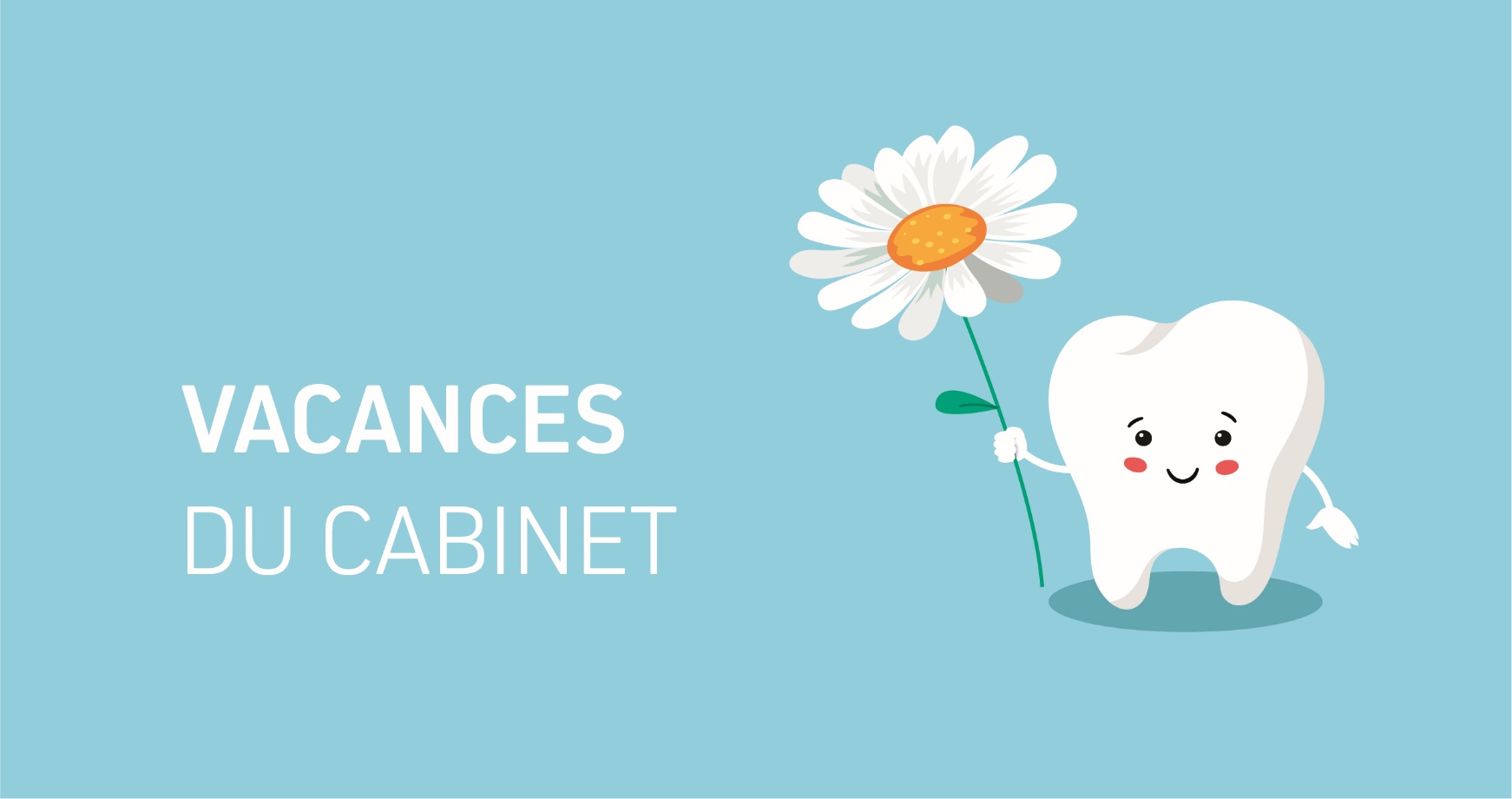 Chers patients, Votre cabinet sera fermé pour les vacances de printemps du xx/xx/2021 au xx/xx/2021 inclus.Réouverture le xx/xx/2021 à xxhxx.Toute l’équipe du cabinet vous souhaite de très bonnes vacances ! 